Neuron Label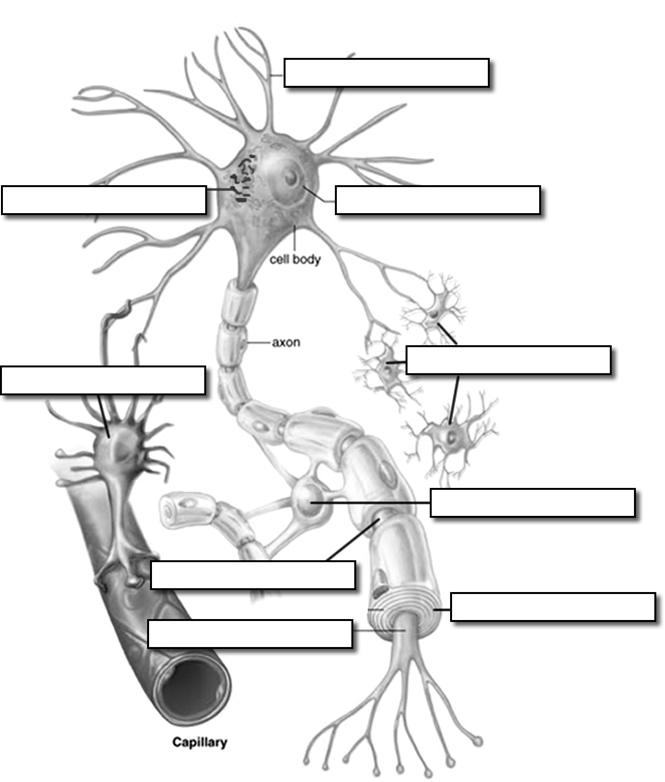 